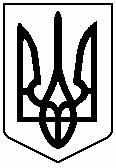 УКРАЇНАСЕРЕДНЯ ЗАГАЛЬНООСВІТНЯ ШКОЛА І-ІІІ СТУПЕНІВс.Бабин Кельменецького району Чернівецької областівул. Шкільна, 1, с. Бабин Кельменецького району, Чернівецької області,60115  тел.:  (03732) 3-58-41, E-mail: shkolababin@meta.ua Код ЄДРПОУ  31898826НАКАЗ24.12.2020 											№ 60-гПро внесення зміни до структури навчального року початкової школиНа підставі рішення педагогічної ради від 23.12.2020 Протокол № 4 «Про зміни у структурі навчання початкової школи, необхідність проведення зимових канікул з 01 січня по 15 січня 2021 року»НАКАЗУЮ :Внести зміни до п.1 у розділі «строки проведення канікул» наказу по Бабинському ЗЗСО І-ІІІ ступенів від 31.08.2020 № 54 «Про структуру 2020/2021 навчального року та організацію освітнього процесу в закладі освіти» у такій редакції: «строки проведення канікул у початковій школі»: - зимові: 01.01.2021 – 15.01.20212. Педагогічним працівникам початкової школи здійснити корекцію календаризації тематичних планів із врахуванням зміни у структурі навчального року.3. Зміст наказу довести до відома здобувачів освіти, батьків, обслуговуючого персоналу.4. Контроль за виконанням наказу залишаю за собою.Директор школи							Валентина ТОЛОШНЯКЗАТВЕРДЖЕНОнаказ Департаменту освіти і наукиЧернівецької облдержадміністраціївід 18.12.2020 № 406Рекомендаціїщодо роботи закладу освіти Чернівецької області у періодобмежувальних протиепідемічних заходів з 08 до 25 січня 2021 рокуОбмежувальні протиепідемічні заходи, що вводиться по всій країні з 08січня до 24 січня 2021 року, суттєво відрізняються від карантину, що був запроваджений навесні 2020 року.Рекомендуємо керівникам закладів освіти оновити та конкретизувати моделі (алгоритми дій) організації освітнього процесу під час карантину, враховуючи рамкові пропозиції для закладів дошкільної, загальної середньої,позашкільної освіти на «червоному» рівні епіднебезпеки та вимоги постанови Кабінету Міністрів України від 09 грудня 2020 року № 1236 «Про встановлення карантину та запровадження обмежувальних протиепідемічних заходів з метою запобігання поширенню на території України гострої респіраторної хвороби СОVID-19, спричиненої коронавірусом SARS-CoV-2» та розпочати II семестр 2020-2021 навчального року в закладах загальної середньої освіти в дистанційному форматі.Враховуючи, що з 25 грудня 2020 року по 10 січня 2021 року та з 01січня 2021 року по 17 січня 2021 року в більшості закладів загальної середньої освіти триватимуть канікули, рекомендуємо педагогічним працівникам закладів загальної середньої освіти, керівникам гуртків закладів позашкільної освіти взяти участь у семінарах з питань:- методики організації освітнього процесу під час карантину з використанням технологій дистанційного навчання для учнів початкової школи, учнів 5-9-х та 10-11-х класів; для вихованців закладів позашкільної освіти;- ознайомлення з діючими електронними порталами та е-журналами.Для закладів загальної середньої освіти (далі – ЗЗСО), крім спеціальних закладів загальної середньої освітиУ період обмежувальних протиепідемічних заходів з 08 до 24 січня 2021року ЗЗСО будуть працювати в онлайн-режимі.Адміністрація ЗЗСО:- розміщує на сайті ЗЗСО та/або в соціальних мережах онлайн або аудіозвернення-роз’яснення про режим роботи закладу в період карантину;- проводить засідання педагогічної ради, на якому приймає рішення про використання технологій дистанційного навчання в освітньому процесі у період обмежувальних протиепідемічних заходів з 08 до 24 січня 2021 року; вносить зміни до освітньої програми та моделі (алгоритму дій) організації освітнього процесу (у разі необхідності);- організовує роз’яснювальну роботу щодо тривалості уроків, які проводяться з використанням технологій дистанційного навчання, асинхронного та синхронного режимів взаємодії між суб'єктами дистанційного навчання. Педагогічні працівники самостійно визначають режим (синхронний або асинхронний) проведення окремих навчальних занять. При цьому не менше 30 відсотків навчального часу, передбаченого освітньою програмою закладу, організовується в синхронному режимі (решта навчального часу організовується в асинхронному режимі). Урок з використанням технологій дистанційного навчання не може тривати 45 хвилин;-забезпечує ведення журналів, в т.ч. е-журналів; організовує облік занять, заходів та оцінювання знань учнів у період обмежувальних протиепідемічних заходів з 08 до 24 січня 2021 року; у цей період організовує будь-які збори колективу (педради, консультації, семінари тощо) лише в онлайн-форматі;- визначає вчителів, які не мають комп’ютерної техніки вдома, та вирішує питання щодо можливості забезпечення нею вчителів для організації  освітнього процесу з використанням технологій дистанційного навчання або, у разі неможливості забезпечити педагогів комп’ютерною технікою, створює умови щодо проведення онлайн-уроків у класних кабінетах або кабінетах інформатики відповідно до графіка за умови дотримання всіх санітарних  норм, передбачених Регламентом та постановою Головного державного санітарного лікаря України від 22 серпня 2020 року № 50;- спільно зі Службою у справах дітей та сім’ї опрацьовує інформацію про дітей, які не були охоплені дистанційним навчанням, та розробляє заходи щодо залучення таких учнів до навчання з використанням дистанційних технологій у період обмежувальних протиепідемічних заходів з 08 до 24 січня 2021 року;- визначає дітей із соціально незахищених, багатодітних сімей та інших,які не мають технічних можливостей для занять з використанням технологійдистанційного навчання вдома, та забезпечує таким учням організаціюдистанційного навчання в період обмежувальних протиепідемічних заходів з08 до 24 січня 2021 року в шкільних кабінетах за графіком із дотриманнямсанітарних норм, передбачених Регламентом та постановою Головногодержавного санітарного лікаря України від 22 серпня 2020 року № 50;- організовує роботу щодо налагодження онлайн-зв’язку/спілкування у визначений час між учасниками освітнього процесу: учителями, батьками та учнями;- складає/затверджує графік чергування технічного персоналу та адміністрації закладу, розподіляє завдання між іншими працівниками ЗЗСО; надає відпустки працівникам у разі їх бажання, у тому числі без збереження заробітної плати; здійснює оплату праці працівникам, які не задіяні в освітньому процесі (у тому числі технічним), відповідно до КЗпП.- підвищує увагу в II семестрі організації освітнього процесу для учнів 9, 11 класів, з метою підготовки до державної підсумкової атестації, складання пробного ЗНО та підготовки до основної сесії ЗНО. УЦОЯО вже винесено на обговорення декілька моделей проведення основної сесії ЗНО-2021, одна з яких («лекційна») передбачає проведення ДПА в закладах освіти для тих випускників, які не збираються вступати цього року до ЗВО в Україні.Заступник директора Департаменту –начальник управління освіти і наукиДепартаменту освіти і наукиоблдержадміністрації                                                             Оксана ГРИНЮК